Marketing and Communications Manager 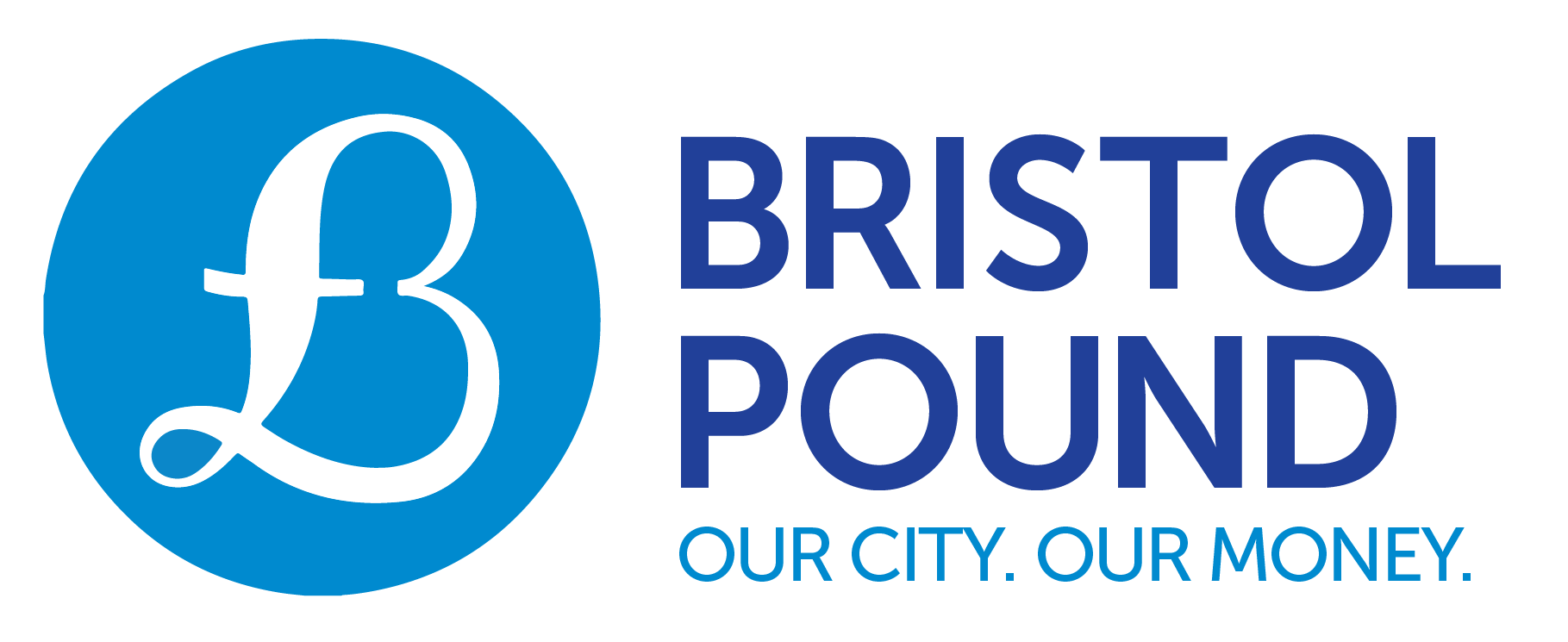 Salary: £27,000 pro rata
Reports to: Bristol Pound CEO
Direct reports: Interns and volunteers as required
Days: 3 to 4 days a week negotiable
Location: Bristol Pound office, Bristol City CentreAbout the roleBristol Pound CIC are looking to recruit a Marketing and Communications Manager. This person will develop and deliver a communications strategy which takes our key messages to journalists, members and stakeholders, and expands the reach of the Bristol Pound in our city. The Marketing and Communications Manager will provide editorial, creative and operational support across our communications and marketing work, and will play a key role in ensuring our communications are well-timed, influential, creative, and have impact. The role will also work closely with the wider Bristol Pound team to support members and increase the use of the Bristol Pound in the city.About you You will be experienced at communicating to a wide range of audiences, including press and media. You will be outgoing, confident and persistent – up for the challenge of strengthening Bristol’s independent sector – and able to clearly and simply articulate the benefits of the Bristol Pound scheme and its related services. You will enjoy working as part of a dynamic, creative and friendly team, as well as leading on your own work areas. You understand why the Bristol Pound exists and want to be an integral part of building the local currency and other local economic alternatives. Key areas of workCommunications StrategyLead on delivery of a communications strategy, and coordinate communication with key partner organisations in the city.Create and deliver creative marketing campaigns and promotions to encourage the use of Bristol Pounds, in collaboration with the wider team. 
Communications deliveryManage the day-to-day delivery of our social media channels, creating new content, responding to enquiries and growing our audiences. This also includes monitoring and reporting on channel development.Deliver a press strategy and act as the primary point of contact for media enquiries, drafting and sending out press releases, ensuring relationships with key journalists are managed. Oversee the production of printed materials where necessary, in collaboration with contractors and the wider team.Develop, manage and write content for our website and blog. Draft and send emails to our mailing lists via mailchimp.Areas of secondary responsibilityPublic profile and events Help organise and attend Bristol Pound networking events and other public events to meet current and potential members and present Bristol Pound to new audiences.  
Support for member forumsTake forward our member organising strategy, and actively support the set-up of member driven processes. 
GeneralSupport volunteers and interns where necessaryAttend team meetings and contribute to the running of the organisation as required
Person specificationEssentialExperience in leading a communications or marketing strategy in an organisation..A confident communicator with experience creating a range of content (including written and visual) for a variety of communications channels.Skilled in writing, including for marketing, web, blog posts and social media.Proven ability to use social media to drive interaction with content and messaging – and increase audience size and reach.Experience of using web tools such as WordPress and mailchimp.Highly organised and able to manage own workload.Ability to work as part of a team as well as independently.Basic understanding of the Bristol Pound and why we exist.DesirableExperience writing press releases, liaising with journalists and responding to media enquiriesExperience of making short videos for online content, and in taking photos. Ability to use Photoshop, Indesign and other Adobe programme for basic design, photo editing and layout. Experience of online tools such as HootSuite, SproutSocial, Google Analytics.Experience working or volunteering in a not-for-profit organisation.TenureThe post will be part-time (3-4 days per week negotiable) at a basic salary of £27,000 pro rata. The post is subject to a six-monthly renewable contract, with renewal confirmed in month 4 of each period. The first contract is subject to a 3-month probationary period. Application processApplications should made by email to info@bristolpound.org no later than 9am on 15th January 2018, and include a CV and a covering letter of no more than two sides of A4 equivalent. Please state ‘Marketing and Communications Manager application’ in the title of the email. Interviews will be held on 22nd January 2018. We expect them to last up to one hour and the interview will include a prepared presentation.  If you are invited for interview you will be informed of the presentation topic and time of your interview in advance. If you cannot make this date, please state this in your covering letter and, if appropriate, we will try to make alternative arrangements.